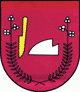 OBEC  DOLNÉ  ZELENICEVEC : POZVÁNKAV zmysle zákona o obecnom zriadení č.369/1990 Zb. §12 ods.1 v znení neskorších zmien a doplnkov, zvolávam ustanovujúce zasadnutie obecného zastupiteľstva, ktoré sa uskutoční dňa: 28.novembra 2022 /pondelok/  o 17.00 hod. v budove Kultúrneho domu.PROGRAM ROKOVANIA:1/ Otvorenie zasadnutia2/ Určenie zapisovateľa a overovateľov zápisnice3/ Oznámenie výsledkov voľby starostu a volieb do obecného zastupiteľstva a odovzdanie osvedčení        o   zvolení novozvolenému starostovi  a poslancom novozvoleného obecného zastupiteľstva.4/ Zloženie sľubu novozvolenej starostky.5/ Zloženie sľubu novozvolených poslancov obecného zastupiteľstva6/ Príhovor novozvolenej starostky obce  7/ Schválenie programu ustanovujúceho zasadnutia 8/ Voľba mandátovej komisie 9/ Správa mandátovej komisie o overení zloženia sľubu starostky obce a poslancov obecného           zastupiteľstva10/ Poverenie poslanca OZ, ktorý bude vykonávať zástupcu starostky obce11/ Poverenie poslanca OZ, ktorý oprávnený zvolávať a viesť zasadnutia obecného zastupiteľstva.12/ Zriadenie komisie na ochranu verejného záujmu13/ ZáverV Dolných Zeleniciach dňa: 21.11.2022                                  Mgr. Dagmar Jakubcová                                                                                                          Starostka obce